.................................................                                                                                                                    (miejscowość, data).................................................               (imię i nazwisko)................................................             (adres zamieszkania)...............................................charakter uprawnienia (emeryt, pracownik)OŚWIADCZENIE O DOCHODZIE
 na postawie rocznych dochodów wszystkich osób tworzących gospodarstwo domowe osoby uprawnionej za rok 2022Oświadczam, że moje gospodarstwo domowe tworzą następujące osoby:Zgodnie z § 6 Regulaminu gospodarowania środkami Zakładowego Funduszu Świadczeń  Socjalnych w Zespole Szkolno – Przedszkolnym nr 1 w Tarnowskich Górach dochód oblicza się według poniższego wzoru:1. średni roczny dochód przypadający na członka gospodarstwa domowego osoby 
uprawnionej wynosi zł*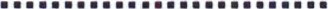 (suma rocznych przychodów wszystkich członków gospodarstwa domowego osoby uprawnionej pomniejszonej o koszty uzyskania przychodu, zaliczkę na podatek dochodowy oraz składki na ubezpieczenia społeczne)średni miesięczny dochód przypadający na członka gospodarstwa domowego osoby 

uprawnionej wynosi  zł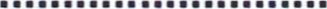 (średni roczny dochód z pkt. 1 podzielony przez liczbę osób tworzących gospodarstwo domowe osoby uprawnionej oraz podzielone przez 12)Należy podać wszystkie dochody (w tym np. umowy o pracę, umowy o dzieło, umowy zlecenie albo innej umowy o świadczenie usług, alimenty, dochody ze środków UE. po odliczeniu kosztów uzyskania, inne dochody nieopodatkowane w Polsce, itd.) wszystkich członków rodziny;Świadomy/a odpowiedzialności karnej wynikającej z art. 233 kodeksu karnego za składanie fałszywych zeznań, potwierdzam własnoręcznym podpisem prawdziwość powyższych danych.
                                                                                                   
                                                                                                            data i podpis
*należy podać kwotę dochodu na podstawie rocznego zeznania podatkowego PIT oraz innych dokumentów potwierdzających uzyskany dochódZgodnie z art. 13 ust. 1 i 2 ogólnego rozporządzenia o ochronie danych osobowych z dnia 27 kwietnia 2016 r. (RODO) przyjmuję do wiadomości, że:administratorem podanych danych jest Zespół Szkolno-Przedszkolny nr 1 z siedzibą
w Tarnowskich Górach, ul. Juliusza Słowackiego 34, 42-600 Tarnowskie Góry, tel. 32 285 41 94, mail: zsp1@sowice.pl,dane przetwarzane będą na podstawie art. 6 ust. 1 lit. c) RODO tj. przetwarzanie jest niezbędne do wypełnienia obowiązku prawnego ciążącego na administratorze,podanie danych jest obowiązkiem ustawowym, a konsekwencją niepodania danych jest brak możliwości korzystania ze świadczeń z Zakładowego Funduszu Świadczeń Socjalnych,celem przetwarzania danych jest realizacja zadań określonych w ustawie 
o zakładowym funduszu świadczeń socjalnych oraz regulaminie określającym zasady
 i warunki korzystania z usług i świadczeń finansowanych z Zakładowego Funduszu Świadczeń Socjalnych,odbiorcami danych mogą być podmioty przetwarzające dane na zlecenie administratora (m.in. firmy IT, kancelarie prawne, itp.),dane przechowywane będą przez okres ustalony przez administratora, na podstawie kategorii archiwalnej akt, w oparciu o przetwarzane dane nie będzie miało miejsca zautomatyzowane podejmowanie decyzji ani profilowanie,przysługuje mi prawo do żądania dostępu do danych oraz do ich sprostowania, ograniczenia przetwarzania, usunięcia, a także prawo do wniesienia skargi do Prezesa Urzędu Ochrony Danych Osobowych ul. Stawki 2, 00-193 Warszawa, gdyby przetwarzanie danych naruszało wymienione prawa lub naruszało RODO,we wszystkich sprawach dot. przetwarzania danych osobowych oraz realizacji przysługujących praw związanych z przetwarzaniem danych osobowych można kontaktować się 
z wyznaczonym inspektorem ochrony danych przez e-mail: biuro@protecton.pl.                                                                                      …………............…...…………………..                                                                                   (podpis wnioskodawcy)Lp.Nazwisko i imięRok urodzeniaPokrewieństwoMiejsce pobierania nauki dziecka